From BELIEVE … “Belief in God is the very foundation of the Christian faith. Christianity is the only spiritual belief system that emanates from a Creator-God who had no beginning, who interacts with His creation as a plural entity and who exhibits preeminence over all other gods and beings.” Today we will unpack the Bible’s description of who God isBelieve Bible Study ~ Do you want to go deeper each week with BELIEVE? Then join us on Sunday Nights at 6:00 as we dive deeper using the small group materials with randy Frazee to guide our path. 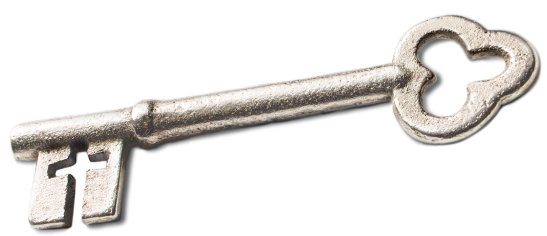 Sermon NotesBelieve: GodActs 17:16-34 (2 Corinthians 13:14)(Page 772 in the Pew Bible)Key QuestionsNot, _________ there a God?But, _________ is God?Key IdeaI ____________ the God of the __________ is the ________ _______ God – Father, Son and Holy SpiritGod’s _______ is His ___________ kept and His __________ unleashedWhat Do I Believe?God proved He is _______ God when He kept His promises to me ________ by providing the way back to Him through _______ ________God proved He is _______ God when He unleashed His power and _______ Jesus from the ________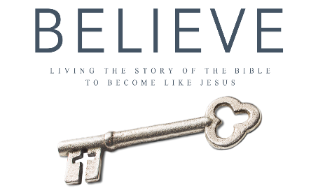 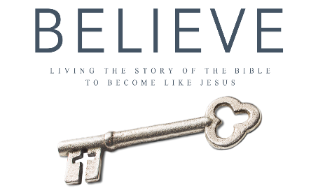 